Publicado en  el 25/01/2017 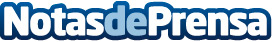 Isabel Gil Rosiña, portavoz de la Junta de Extremadura y responsable de Relaciones Institucionales declara que es importante hacer enfatizar en el reto demográficoConsidera necesario tener en cuenta más aspectos de la sociedad y no centrarse exclusivamente en el sistema de financiación autonómica Datos de contacto:Nota de prensa publicada en: https://www.notasdeprensa.es/isabel-gil-rosina-portavoz-de-la-junta-de_1 Categorias: Sociedad Extremadura http://www.notasdeprensa.es